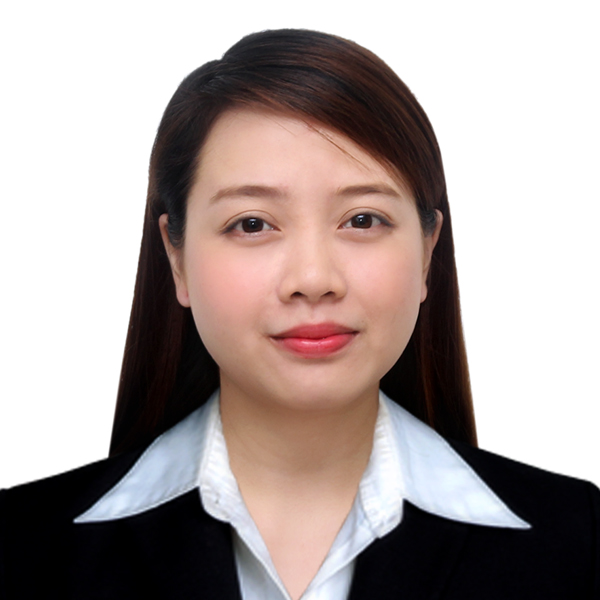 Marie Marie.339167@2freemail.com 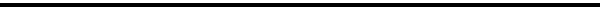 CAREER OBJECTIVETo improve and expand my knowledge and skills and to establish an employment in a friendly environment. Interested in finding employment with a company which will utilize my skills.WORKING EXPERIENCECompany:		Versant BPO Solutions	1705F One San Miguel Building, One San Miguel Avenue, Pasig CityJune 2013 – December 2016Position:		Administrative StaffDuties:	Provide general administrative and clerical support including mailing, scanning, faxing and copying to management.Maintain electronic and hard copy filing system.Perform data entry and scan documents.Assist in resolving any administrative problemsRun company’s errands to post office and office supply storeAnswer calls from customers regarding their inquiries.Company:		IBM Daksh Business Process Services Phils. Inc			UP- Ayala Techno-Hub			Bldg. G Commonwealth Quezon City			October 2011 – March 2013Position:		Customer Service RepresentativeDuties:		Handling customer concerns.Effectively understand and resolves customer's issues.Enter new clients information.Transfer customer to the right department.Company:   		168 Commercial ( Exclusive Distributor of Seleta)			Lagundi, Mexico Pampanga			January 2010 – October 2011Position:         	Office  StaffDuties:		Perform data-entry, documentation, printing and filling duties.Support the officers in daily admin roles and to keep stock of stationary supplies for the department.Create and maintain useful databases for the department.Perform some research duties as and when required by the team Assist the Dept head to maintain a proper attendance and tracking report for the Dept.SKILLSComputer LiterateCan work under pressureAttentive to detailsCustomer service skillsOrganizational SkillsEDUCATIONAL ATTAINMENTTertiary                	Business Office Information Service                  		 ACLC College                             	 Baliuag, Bulacan              2008-2010Secondary            	San Rafael National Trade school                    		San Rafael, Bulacan         2004-2008Primary               	San Rafael Elementary Central School                            	San Rafael, Bulacan        1999-2004PERSONAL DATADate of Birth	:	September 03, 1991Place of Birth	:	Negros OccidentalCivil Status	:	SingleAge	:		25Sex	:		FemaleHeight	:		5’00”Weight:		41kgsNationality:		FilipinoReligion:		CatholicI hereby certify that the above information is true and correct to the best of my knowledge and belief.